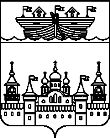 ПОСЕЛКОВЫЙ  СОВЕТ Р.П. ВОСКРЕСЕНСКОЕВОСКРЕСЕНСКОГО МУНИЦИПАЛЬНОГО РАЙОНАНИЖЕГОРОДСКОЙ ОБЛАСТИРЕШЕНИЕ21 марта 2018 года 	№ 5Об утверждении отчета о работе администрации р.п. Воскресенское за 2018 годВ соответствии с Федеральным законом от 6 октября 2003 года № 131-ФЗ «Об общих принципах организации местного самоуправления в Российской Федерации», Уставом р.п. Воскресенское, заслушав и обсудив отчет главы администрации р.п. Воскресенское Гурылева А.В. о работе администрации р.п. Воскресенское за 2018 год, поселковый Совет решил:1.Отчет о работе администрации р.п. Воскресенское за 2018 год утвердить.2.Работу администрации р.п. Воскресенское за 2018 год признать удовлетворительной.3. Настоящее решение вступает в силу со дня его принятия.4.Обнародовать настоящее решение на информационном стенде администрации р.п.Воскресенское и разместить  в  информационно-телекоммуникационной сети «Интернет» на официальном сайте администрации Воскресенского муниципального района     Глава местного самоуправления						 С.И.Доронин